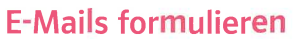 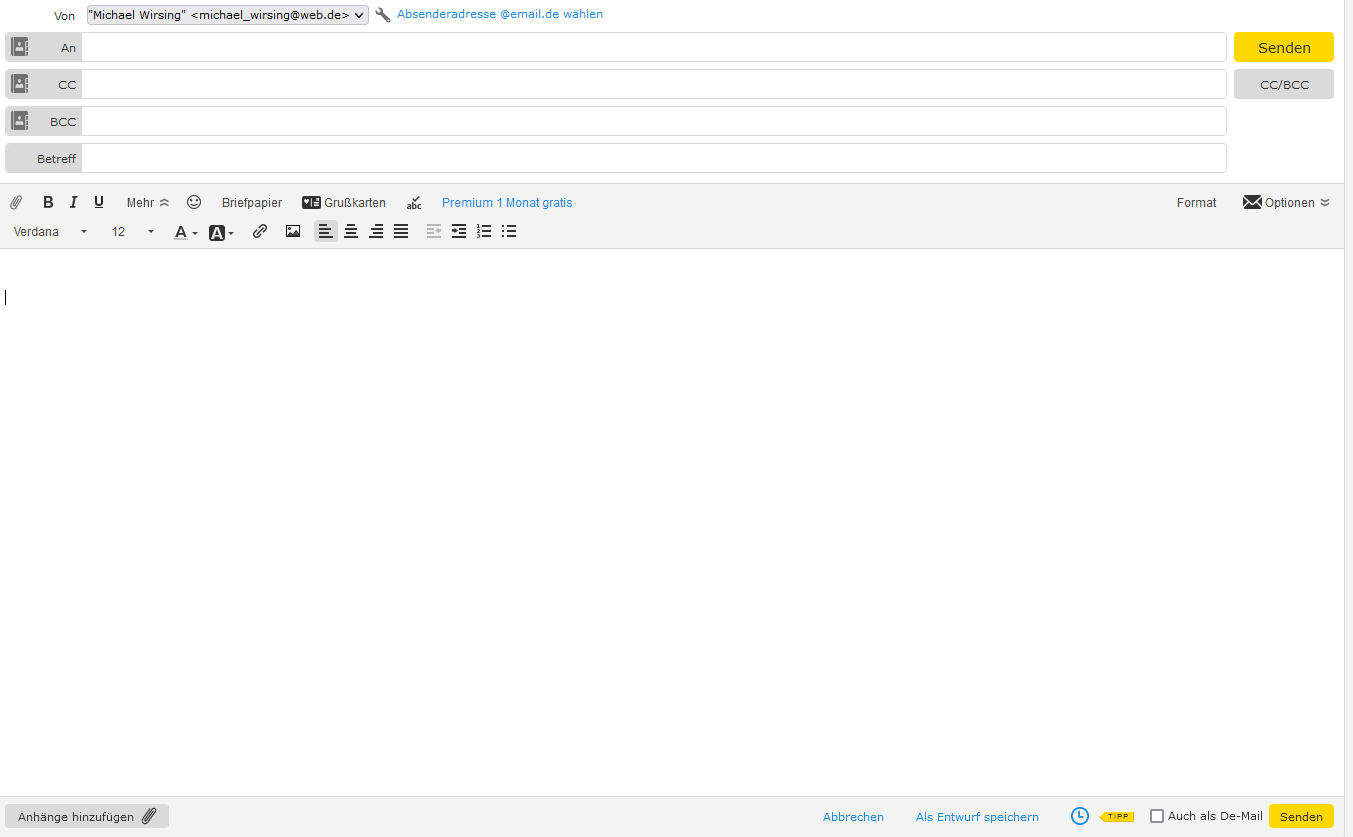 Hinweise: